Dnia 23 czerwca 2020r. Zarząd Województwa Świętokrzyskiego, pełniący funkcję Instytucji Zarządzającej RPOWŚ na lata 2014-2020, podpisał z firmą FIRMA USŁUGOWO HANDLOWA „RYDWANEX” ZBIGNIEW ŻESŁAWSKI umowę o dofinansowanie 
w ramach Działania 2.5 „Wsparcie inwestycyjne sektora MŚP” inwestycji pn. „Wprowadzenie do oferty firmy RYDWANEX nowej innowacyjnej usługi montażu Perowskitowych modułów fotowoltaicznych”. Całkowita wartość niniejszego projektu wynosi 256.122,90 zł, natomiast wartość dofinansowania wynosi 170.000,00 zł. 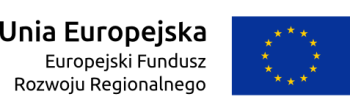 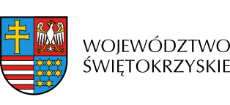 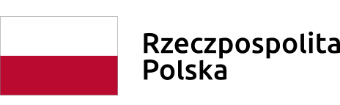 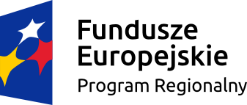 